Polyunsaturated fatty acid biosynthesis involving 8 desaturation and differential DNA methylation of FADS2 regulates proliferation of human peripheral blood mononuclear cellsCharlene M. Sibbons1,2, Nicola A. Irvine1, J. Eduardo Pérez-Mojica1, Philip C. Calder3, Karen A. Lillycrop4, Barbara A. Fielding2 and Graham C. Burdge1*1Academic Unit of Human Development and Health, Faculty of Medicine, University of Southampton, Southampton, Hampshire, UK2Department of Nutritional Sciences, Faculty of Health and Medical Sciences, University of Surrey, Guildford, Surrey, UK3NIHR Southampton Biomedical Research Centre, University Hospital Southampton NHS Foundation Trust and University of Southampton, Southampton, Hampshire, UK4Centre for Biological Sciences, Faculty of Natural and Environmental Sciences, University of Southampton, Southampton, Hampshire, UK*Correspondence:  Professor G.C. Burdge, Academic Unit of Human Development and Health, Institute of Developmental Sciences Building (MP887), Faculty of Medicine, University of Southampton, Southampton, General Hospital, Tremona Road, Southampton, SO16 6YD UKTelephone +44(0)2381205259, g.c.burdge@soton.ac.uk Text in British EnglishRunning title:  Polyunsaturated fatty acid biosynthesis regulates proliferation of leukocytes ABSTRACTPolyunsaturated fatty acids (PUFAs) are important for immune function.  Limited evidence indicates that immune cell activation involves endogenous PUFA synthesis, but this has not been characterised.  To address this, we measured metabolism of 18:3n-3 in quiescent and activated peripheral blood mononuclear cells (PBMCs), and in Jurkat T cell leukaemia. PBMCs from men and women (n = 34) were incubated with [1-13C]18:3n-3 with or without Concanavalin A (Con. A).  18:3n-3 conversion was undetectable in unstimulated PBMCs, but up-regulated when stimulated.  The main products were 20:3n-3 and 20:4n-3, while 18:4n-3 was undetectable, suggesting initial elongation and 8 desaturation.  PUFA synthesis was 17.4-fold greater in Jurkat cells than PBMCs.  The major products of 18:3n-3 conversion in Jurkat cells were 20:4n-3, 20:5n-3 and 22:5n-3.  13C Enrichment of 18:4n-3 and 20:3n-3 suggests parallel initial elongation and Δ6 desaturation.  The FADS2 inhibitor SC26196 reduced PBMC, but not Jurkat cell, proliferation suggesting PUFA synthesis is involved in regulating mitosis in PBMCs.  Con. A stimulation increased FADS2, FADS1, ELOVL5 and ELOVL4 mRNA expression in PBMCs. A single transcript corresponding to the major isoform of FADS2, FADS20001, was detected in PBMCs and Jurkat cells.  PBMC activation induced hypermethylation of a 470bp region in the FADS2 5’-regulatory sequence.  This region was hypomethylated in Jurkat cells compared to quiescent PBMCs.  These findings show that PUFA synthesis involving initial elongation and 8 desaturation is involved in regulating PBMC proliferation and is regulated via transcription possibly by altered DNA methylation.  These processes were dysregulated in Jurkat cells.  This has implications for understanding the regulation of mitosis in normal and transformed lymphocytes.    Keywords: Peripheral blood mononuclear cells, polyunsaturated fatty acids, desaturase, elongase, DNA methylation, cell proliferation, transcription, leukaemiaINTRODUCTIONPolyunsaturated fatty acids (PUFA) play key roles in the immune response by acting as substrates for the synthesis of lipid second messengers involved in cell activation, including eicosanoids and for cell membrane biosynthesis (1).  The omega-3 PUFA eicosapentaenoic acid (20:5n-3) and docosahexaenoic acid (22:6n-3) are substrates for the production of mediators involved in resolution of the immune response, namely resolvins, protectins and maresins (2).Immune cells can obtain PUFA from lipoproteins and non-esterified fatty acids in blood or by synthesis from essential fatty acids.  The consensus (6 desaturation) pathway for conversion of -linolenic acid (18:3n-3) to longer chain n-3 PUFA, primarily 20:5n-3, 22:5n-3 and 22:6n-3 (3-5), involves the rate limiting insertion of a double bond at the Δ6 position of 18:3n-3 which is catalysed by 6 desaturase (encoded by FADS2), followed by chain elongation by elongase 5 (encoded by ELOVL5) and desaturation at the 5 position by 5 desaturase (encoded by FADS1).  These reactions yield 20:5n-3.  Two subsequent cycles of chain elongation are catalysed by elongases 2 (encoded by ELOVL2) and 5, which are followed by 6 desaturation to yield 24:6n-3.  24:6n-3 is shortened by one cycle of peroxisomal fatty acid -oxidation to yield 22:6n-3.  However, alternative pathways have been demonstrated, although they remain poorly understood. When transfected in to yeast, the product of mammalian FADS2 exhibits booth 8-desaturase and 6 desaturase activities, although 6 desaturase activity predominated (6).  Initial elongation of 18:3n-3 by an as yet uncharacterised enzyme yields 20:3n-3 followed by 8 desaturation by the FADS2 gene product to yield 20:4n-3 and which was subsequently converted to 20:5n-3 by Δ5 desaturation (6) (Figure 1).There is some evidence which suggests that immune cells can convert essential fatty acids to longer chain PUFA.  Incubation of murine macrophages with radiolabelled 18:2n-6 resulted in synthesis of the elongation product 20:2n-6, but no longer chain metabolites were detected (7).  However, radiolabelled 18:3n-6 was converted to 20:3n-6, but not to 20:4n-6 in macrophages even when stimulated with macrophage agonists (8).  Together these findings suggested that murine macrophages lack 6 and 5 desaturase activities.  Activation of lymphocytes has been shown to be associated with increased synthesis of triene and tetriene PUFA, although the individual fatty acids were not identified (9).  Incubation of rat lymphocytes with 18:3n-3 increased the concentrations of 20:5n-3, 22:5n-3 and 22:6n-3 (10).  Treatment of human peripheral blood mononuclear cells (PBMCs) with physiological concentrations of 18:2n-6 or 18:3n-3 followed by mitogen stimulation increased the incorporation of these fatty acids into the cells (11).  However, T cell receptor-stimulated splenocytes from Fads2 null mice showed that genotype did not alter the effect dietary fatty acids on TNF, IL-1, IL-6 or IL-10 synthesis (12) which suggests that PUFA biosynthesis is not involved in the regulation of the production of these mediators.  T cell activation and differentiation involves changes in the mRNA expression of specific genes via altered epigenetic regulation, specifically DNA methylation (13).  For example, differentiation of Th1 cells involves hypomethylation of the interferon- gene, while this gene is hypermethylated in Th2 cells (14-15).  We, and others, have shown that specific genes in the PUFA biosynthesis pathway are regulated by the DNA methylation status of their promoters (16-18).  Thus, is it possible that increased PUFA biosynthesis in activated lymphocytes may involve altered epigenetic regulation of genes involved in this pathway.Thus, although PUFA synthesis appears to be increased in activated immune cells, this process and its function have not been characterised in detail.   To address this, we characterised PUFA biosynthesis in human peripheral blood mononuclear cells (PBMCs) by determining the effect of lectin stimulation on the metabolism of [1-13C]18:3n-3, and on the expression and epigenetic regulation of key genes in the PUFA synthesis pathway.  We also compared these findings with a spontaneously proliferating human T cell lymphoma cell line. MATERIALS AND METHODSDetails of participantsParticipants were healthy men and women aged 18 to 47 yr (Table 1).  Volunteers were excluded if they were pregnant, women taking hormone based contraceptives or hormone replacement therapy, had been diagnosed with type 1 or type 2 diabetes mellitus, used any prescribed medication known to affect lipid metabolism, smoked tobacco, were male and consumed more than 28 units of alcohol per week or female and consumed more than 21 units of alcohol per week, consumed more than one portion of oily fish per week, consumed fish oil supplements or were participating in another research study.  After an overnight fast (at least 10 hours), blood was collected from a forearm into a tube containing lithium heparin anticoagulant.  PBMCs were isolated from 40 ml of heparinised blood by density gradient centrifugation using Histopaque®-1077 (Sigma-Aldrich, Poole, Dorset, UK) (19). Plasma was collected from the upper phase of the density gradient.  Cell culture and stable isotope labellingCell culture was carried out essentially as described (19).  Freshly isolated PBMCs were washed with 10 ml RPMI-1640 containing 2 % (v/v) autologous plasma and collected by centrifugation.  For some experiments, cryopreserved PBMCs were purchased from StemCell Technologies (Vancouver, Canada).  Cells were resuspended in 1 ml RPMI-1640 containing 5 % (v/v) autologous plasma, adjusted to 1 x 106 cells/ml and maintained in a humidified incubator in an atmosphere containing 5% (v/v) CO2.  For stable isotope labelling experiments, PBMCs (1 x 106 cells/ml) were cultured in RPMI-1640 containing 5% (v/v) autologous plasma and 20 µM [1-13C]18:3n-3 (Campro Scientific, The Netherlands) with or without 5 µg/ml Concanavalin A (Con. A; Sigma -Aldrich).  Cells were collected by centrifugation and washed as before, and then either snap frozen and stored at -80oC or were analysed immediately by flow cytometry.  In some experiments, Con. A stimulated cells were treated with the Δ6 desaturase inhibitor SC26196 (20) (200 nM) (20) or with DMSO as a vehicle control final concentration 0.02% (v/v)).The proportion of activated T lymphocytes was determined by CD69 expression (21).  5 x 105 PBMCs were resuspended in 100 µl PBS. Fluorescein isothiocyanate-conjugated anti-human CD69 monoclonal antibody (Bio-Rad) (10 µl) was added and incubated for 30 minutes at 4oC in the dark.  PBMCs were then processed for flow cytometry as described elsewhere (21).Jurkat cells from a local archive were maintained in RPMI-1640 containing 10% (v/v) fetal bovine serum (FBS). Cell viability was determined using either CellTiter-Glo Luminescent Cell Viability Assay (Promega) or LIVE/DEAD Fixable Red Dead Cell Stain Kit (ThermoFisher Scientific) according to the manufacturer’s instructions.  Measurement of cell proliferationPBMC proliferation was measured by the dye dilution method.  Cryopreserved PBMCs (StemCell Technologies) were thawed and 40 x 106 viable cells were suspended in 1 ml PBS containing 5% (v/v) FBS.  PBMCs were either untreated or stimulated with Con. A (final concentration 5 µg/ml) and maintained in a humidified cell culture incubator at 37oC in a 5% CO2 atmosphere.  Cells were stained with carboxyfluorescein succinimidyl ester (CFSE; Affymetrix eBioscience) according to the manufacturer’s instructions.  	Proliferation of Jurkat cells was measured by cell counting.  Cells were seeded at 5*105 cells/ml in RPMI-1640 medium containing 10% (v/v) FBS and incubated for up to 144 hrs either with or without SC26196 (200 nM) or DMSO (final concentration 0.02% v/v).  Aliquots were collected at 24 hour intervals and cell number was determined using a Coulter Z1 Cell Counter (Coulter Electronics, Luton, Essex, UK).  Mass spectrometry and gas chromatographyCells were prepared for chromatography essentially as described (22-23).  PBMCs and Jurkat cells were collected by centrifugation, resuspended in 0.8 ml of 0.9 % (w/v) NaCl and diheptadecanoylphosphatidylcholine (Sigma) internal standard (5 µg for PBMCs and 25 µg for Jurkat cells) was added to each sample.  Cells were extracted with chloroform/methanol (2:1, v/v) containing 50 mg/l butylatedhydroxytoluene.  1 M NaCl (1ml) was added, samples vortexed briefly and then centrifuged at 850 x g for 10 min at RT.  The total cell lipids extract was dried under nitrogen at 40oC and dissolved in toluene (500 µl). Methanol 2 % (v/v) H2SO4 (1 ml) was added and fatty acid methyl esters (FAMEs) were synthesised by heating at 50oC for 2 hours.  The reaction mixture was neutralised with a solution of 0.5 M KHCO3 and 0.25 M K2CO3 (1 ml), and FAMEs were recovered by hexane extraction.  FAMES were resolved on a J&W CP-Sil 88 fused silica capillary column (100 m x 0.25 mm x 0.2 µm) using an Agilent 6890 gas chromatograph (Agilent) equipped with a flame ionisation detection.  Fatty acids were identified by their retention times relative to authentic standards.  Stable isotope enrichment was measured by gas chromatography-combustion-isotope ratio mass spectrometry as described elsewhere (24).  FAMES were separated by a J&W DB-wax fused silica capillary column (30m x 0.25mm x 0.25µm) (Agilent) using a Thermo Trace GC Ultra gas chromatograph (ThermoFisher) equipped with a high temperature (940oC) combustion furnace and a Thermo Finnigan DeltaPlus XP IRMS. The 13C/12C ratios for identified fatty acids were measured relative to a laboratory reference gas standard calibrated to the international standard Pee Dee Belemnite (PDB).  Stable isotope enrichment was calculated as described (25).  Total cell protein was measured using a Pierce Protein Assay kit (Thermo Fisher Scientific) according manufacturer’s instructions for a microplate procedure. The amounts of labelled fatty acids were expressed relative to the amount of cell protein.Quantitative RTPCR Total RNA was extracted from cell pellets using the Qiagen RNeasy® Mini kit (Qiagen) with on column DNase digestion using the RNase-free DNase set (Qiagen) according to the manufacturer’s instructions.  RNA was eluted in RNase-free water (30 μl).  RNA concentration was measured using a NanoDrop1000 spectrophotometer by measuring absorbance at  260 nm and purity was assessed using the λ 260/280 and λ 260/230 ratios.  RNA integrity was checked using agarose gel electrophoresis. cDNA was synthesised by reverse transcription and qRTPCR was carried out as described (26) using commercial primers listed in (Supplementary Table 1).  Transcripts were quantified using the standard curve method (27).  Target transcripts were normalized using the geometric mean of four reference genes (RPL13A, SDHA, EIF4A2, 18s ribosomal RNA) which were selected for stability across treatments using the GeNorm method (28).Identification of FADS2 transcripts by 5’- Rapid Amplification of cDNA ends (5’ RACE)SMARTer® 5’ RACE (Clontech Laboratories) was carried out according to the manufacturer’s instructions using 1 μg of input RNA was isolated from unstimulated and stimulated PBMCs, and from Jurkat cells according to manufacturer’s instructions. Briefly, the antisense Gene specific primer  for FADS2 transcript amplification was 5’GATTACGCCAAGCTTGGGCTGCCATTCGCCCAGAACAAACACG 3’,  designed using Primer-BLAST software (www.ncbi.nlm.nih.gov/tools/primer-blast) and contained the sequence  GATTACGCCAAGCTT to facilitate In-Fusion cloning of the PCR RACE product  RACE-ready cDNA (2.5 μl) was amplified using SeqAmp DNA polymerase (1.25 U), 2X SeqAmp buffer (25 μl), 10X UPM (5 μl), Gene Specific Primer (1 μl; final concentration of 0.2 μM) and  nuclease free water (15.5 μl) to give a total volume of 50 μl. PCR was carried out using a Veriti Thermal Cycler.  PCR products were analysed using agarose gel electrophoresis and extracted from the gel using a Zymoclean gel DNA recovery kit (Zymo Research), according to manufacturer’s instructions. Gel purified products were quantified using a NanoDrop spectrophotometer and purity was assessed by agarose gel electrophoresis.  SMARTer® 5’ RACE products were cloned using the In-Fusion cloning kit according to the manufacturer’s instructions and transfected into Stellar Competent Cells (Clontech).  Plasmid DNA was purified using a QIAprep Spin Miniprep Kit (Qiagen) according to manufacturer’s instructions and eluted in 50 μl RNase and DNase -free water.  Quantity and purity was measured using a NanoDrop spectrophotometer. EcoR1 digestion was used to confirm presence of the 5’ RACE PCR product insert in the plasmid vector and the plasmids containing the RACE products were then sequenced by GATC BioTech (Germany). Sodium bisulphite pyrosequencingWe determined the effect of Con. A stimulation on the DNA methylation status of a region between -18 and –1661 bp from the transcription start site (TSS) of FADS2 that has been shown previously to include CpG loci that are differentially methylated in PBMCs by fatty acid supplements (29) (Supplementary Figure 1) and of a putative enhancer region (18) located in the intergenic region -7397 bp from the FADS2 TSS (Supplementary Figure 2).  Sodium bisulphite pyrosequencing was carried out essentially as described (29).  Briefly, genomic DNA was prepared and bisulphite conversion was carried out using the EZ DNA methylation kit (ZymoResearch, Irvine, CA, USA).  PCR and sequencing primers are listed in Supplementary Tables 2 and 3).  Modified DNA was amplified using KAPA2G Robust Hot Start Taq DNA polymerase (Labtech, Ringmer, East Sussex, UK). PCR products were immobilised on streptavidin-sepharose beads (GE Healthcare UK Ltd., Amersham, Buckinghamshire, UK), washed, denatured and released into annealing buffer containing the sequencing primers.  DNA Methylation analysis was carried out using the SQA kit on a PSQ 96MA pyrosequencer (Biotage) and percentage methylation was calculated using Pyro Q CpG software (Biotage) (29).  Statistical AnalysisPairwise statistical comparisons were by Student’s paired or unpaired t test as appropriate.  Comparisons between multiple groups were by 1-way ANOVA with Tukey’s post hoc test.  Associations were tested by linear regression.  Statistical analysis was carried out using SPSS Statistics for Windows (version 24.0, IBM Corporation, Armonk, NY).  Sample size was calculated based on previous studies of whole body 18:3n-3 conversion.  Thirty-four subjects provided 85% power to detect a 2-fold difference in synthesis of 20:5n-3 with a probability of < 0.05 (30-31).  Because there were no directly comparable data of the effects of PBMC activation on the main outcomes on which to base a sample size calculation, we carried out retrospective power analysis. Twenty-six subjects provided 98% power to detect a 10% difference by Student’s paired t test in the mass of [13C]-labelled 20:5n-3 per unit of PBMC cell protein with α < 0.05.  Six culture replicates provided 90% power to detect a 5% difference by Student’s unpaired t test in the proliferation index, division index and percent cells divided with α < 0.05.  Twenty-eight subjects provided 80% power to detect a 15% difference by Student’s paired t test in FADS2 mRNA expression with α < 0.05.  Thirty-four subjects provided 89% power to detect a 5% difference by Student’s paired t test in FADS2 DNA methylation with α < 0.05.  All datasets generated for this study are included in the supplementary files.  Where complete sets of measurements were not possible for technical reasons, both samples of a pair were excluded from the statistical analysis and from presentation in the results. RESULTSCharacteristics of the subjectsSixteen non-obese white Caucasian men and eighteen women took part in the study (Table 1).  As expected, body fat mass, and HDL-cholesterol concentration were significantly higher in women compared to men.  Haemoglobin concentration and weight were significantly higher in men than women (Table 1).  All biochemical markers were within normal ranges.Cell composition of PBMCs There were no significant differences in the proportions of individual cells types between unstimulated and stimulated PBMCs at the end of the culture period.  Unstimulated PBMCs were composed of 69.8 ± 1.7 % CD3+ cells, 5.8 ± 0.5 % CD19+ cells and 3.2 ± 0.3 % CD14+ cells.  Stimulated PBMCs were composed of 70.5 ± 1.8 % CD3+ cells, 5.6 ± 0.4 % CD19+ cells and 1.6 ± 0.3 % CD14+ cells.Mitogen stimulation increases conversion of [13C]18:3n-3 to longer chain metabolites in PBMCs, but is constitutive in Jurkat cellsStimulation of PBMCs with Con. A increased [13C] incorporation into 18:3n-3 (2.0-fold; P < 0.0001), 20:3n-3 (7.5-fold; P < 0.0001), 20:4n-3 (8.8-fold; P = 0.0004), 20:5n-3 (8.6-fold; P = 0.003) and 22:5n-3 (9.6-fold; P = 0.0004) compared to unstimulated PBMCs.  The major products of 18:3n-3 conversion were 20:3n-3 and 20:4n-3 (Figure 2A).  There was no detectable [13C] enrichment of either 18:4n-3 or 22:6n-3 in stimulated or unstimulated PBMCs.  There was no significant difference in [13C] incorporation in unstimulated PBMCs between men and women (Supplementary Figure 3) and there were no significant differences between men and women in conversion of [13C]18:3n-3 to 20:3n-3 in stimulated PBMCs.  However, synthesis of 20:5n-3 was significantly lower (68%, P = 0.03) in stimulated PBMCs from women compared to men (SupplementaryFigure 3).	For technical reasons, [13C]18:3n-3 could not be used in the experiment to test the effect of SC26196 on PUFA synthesis in PBMCs.  Consequently, the results are presented as the proportion of total n-3 PUFA.  SC26196 significantly reduced the proportion of 20:4n-3 in stimulated PBMCs which was accompanied by a non-significant trend (P =0.07) towards an increase in the proportion of 20:3n-3.  There were also non-significant trends (P<0.01) towards lower proportions of 20:5n-3 and 22:5n-3 (Figure 2B).     The major products of [13C]18:3n-3 metabolism in Jurkat leukaemia cells were 20:4n-3, 20:5n-3 and 22:5n-3 (Figure 2C).  [13C] Enrichment was detected in both 18:4n-3 and 22:6n-3 in Jurkat cells.  The amount of [13C]18:4n-3 synthesised over 48 hours in Jurkat cells (0.32 ± 0.08 pmol/µg protein) was similar to the amount of [13C]20:3n-3 (0.31 ± 0.02 pmol/µg protein), but approximately 10-fold less than the amount of [13C]20:4n-3 (3.1 ± 0.2 pmol/µg protein).  The total amount of [13C] PUFA synthesised from [13C]18:3n-3 in Jurkat cells (23.1 pmol/µg protein) was 17.4 –fold greater than synthesised by stimulated PBMCs (1.3 pmol/µg protein) (P < 0.0001).    Treatment of Jurkat cells with SC26196 (200 nmoles/l) significantly increased [13C] enrichment of 18:3n-3 (59%; P = 0.009) and of 20:3n-3 (2-fold; P = 0.001), and decreased enrichment of 20:4n-3 (30%; P = 0.04), 20:5n-3 (19%; P = 0.02) and 22:5n-3 (33%; P = 0.0004) (Figure 2D).  There was no significant effect of SC26196 on [13C] enrichment of 18:4n-3 and 22:6n-3.In PBMCs, CD69 cell surface expression was associated significantly with [13C] enrichment of 20:3n-3 (r = 0.38; P = 0.002), 20:4n-3 (r = 0.33; P = 0.011), 20:5n-3 (r = 0.43; P = 0.0005) and 22:5n-3 (r = 0.45; P = 0.0003), but not incorporation of 18:3n-3 (Supplementary Figure 4).Mitogen stimulation increases desaturase and elongase mRNA expression in PBMCsThere was a significant increase (2.3-fold; P< 0.001) in FADS2 mRNA expression in stimulated compared to unstimulated PBMCs (Figure 3A).  Stimulation with Con. A increased the mRNA expression of FADS1 2.1-fold (P = 0.004), ELOVL4 (3.2-fold (P= 0.004) and ELOVL5 1.6-fold (P = 0.001) compared to unstimulated cells (Figure 3B-D).    mRNA expression of ELOVL2 was below the limit of detection by real time RTPCR in unstimulated PBMCs.  ELOVL2 expression was detected but was too low to be quantified in 30/34 of the stimulated PBMC samples that were analysed (Figure 3E).  	mRNA expression of FADS2 was 29-fold (P < 0.0001), FADS1 26-fold (P < 0.0001); ELOVL4 93-fold (P < 0.0001) and ELOVL5 9-fold higher in Jurkat cells compared to stimulated PBMCs (Figure 3 A-D).  ELOVL2 was expressed at a low level in Jurkat cells (Figure 3E).SC26196 inhibits proliferation of PBMCs, but not Jurkat cellsTreatment of PBMCs with the Δ6 desaturase inhibitor SC26196 significantly decreased the proportion of cells that underwent division (Figure 4A), the division index (the mean number of cell divisions the original cell population underwent) (Figure 4B) and proliferation index (the mean number of cells divisions of the actively dividing cell population) (Figure 4C) at 96 hours which corresponded to the end of the exponential growth phase. Treatment with SC26196 was associated with a small, but significant decrease in PBMC viability (2.4%; P =  0.003).  Integration of the area-under-the cell number*time curve showed that SC26196 did not alter cell proliferation significantly in Jurkat cells (Figure 4D).The same FADS2 transcript is expressed in PBMCs and Jurkat cells A single FADS2 product of approximately 1000 bp was detected in unstimulated and stimulated PBMCs and in Jurkat cells.  EcoR1 digestion of the pRACE plasmid produced two products of approximately 400bp and 600bp.  Thirteen clones were sequenced from PBMCs and eleven from Jurkat cells.  Sequence analysis showed that the products matched FADS2 variant 1 (RefSeq NM_004265.3, Ensembl transcript ID ENS 00000278840.8) and that there was no difference in the transcription start site between unstimulated and stimulated PBMCs, and Jurkat cells (Figure 5).DNA methylation of FADS2 is increased in stimulated PBMCs, but decreased in Jurkat cells  The methylation status of fifty-two CpG loci in a region between the TSS and 1661 bp upstream was measured in unstimulated and stimulated PBMCs in thirty-four subjects.  DNA methylation was highest (up to 95%) in the most distal CpG locus from the TSS, while proximal CpGs had methylation of less than 2.5% (Figure 6A).  Stimulation of PBMCs decreased significantly the methylation of CpGs -1661 (3.3%; P < 0.05), and -1337 (5.3%; P < 0.001), and induced a non-significant decrease in CpG -1655 compared to paired unstimulated cells (Figure 6 A,B).  Stimulation of PBMCs also induced a significant increase (0.9 to 9.8%; P < 0.05 to P < 0.001) in methylation of twenty CpG loci between -667 and 1278 bp from the FADS2 TSS compared to unstimulated cells (Figure 6 A,B).  Only two CpG loci in this region did not show a significant change in methylation.  The methylation status of four further CpG loci (-258, -250, -244, -64) was also increased significantly by 0.5 to 1.5% (all P < 0.05) in stimulated compared to unstimulated PBMCs (Figure 6 A,B).  The methylation status of nine CpG loci was also measured in a putative enhancer region (18).  The level of methylation of this region was between 79% and 95%.  Stimulation of PBMCs induced decreased methylation of seven CpG loci, although only one (CpG 6182061; 2%, P < 0.001) reached statistical significance (Figure 6 CD).  The average level of methylation across these nine CpG loci was 1% lower (P = 0.03) in stimulated (90.3%  0.3 %) compared to unstimulated (91.3%  0.4 %) PBMCs.  	The level of methylation of twenty-four CpGs in a region between -667 and 1655 bp relative to the TSS was significantly lower (5.6% to 42.5%; P < 0.05 to P < 0.001) in Jurkat cells compared to unstimulated PBMCs (Figure 7 A,B).  In addition, the methylation status of CpG -244 and CpG -50 was 0.5% and 0.9% lower (both P < 0.05) in Jurkat cells compared to unstimulated PBMCs (Figure 7 A,B).  DNA methylation of 3/9 CpG loci that were measured in the putative enhancer region had significantly different methylation status in Jurkat cells compared to unstimulated PBMCs (Figure 7 C,D).  Methylation of CpG 61820364 was significantly higher (4%; P < 0.001), and CpG 61820717 and CPG 61820755 had significantly lower methylation (20.1 %; P < 0.001 and 3%; P < 0.05, respectively) in Jurkat cells compared to PBMCs (Figure 7 C,D).  In addition, four CpG loci had higher methylation and two CpG loci had lower methylation in Jurkat cells compared to unstimulated PBMCs, although these failed to reach statistical significance (Figure 7 C,D).   The average level of methylation across these nine CpG loci was 2 % lower (P = 0.013) in Jurkat cells (89.3  1.9 %) compared to unstimulated (91.3%  0.4 %) PBMCs. DISCUSSIONThe present findings show that activation of PBMCs induces increased conversion of 18:3n-3 to longer chain PUFA and that this involves increased transcription of key genes involved in this pathway and altered epigenetic regulation of FADS2.  Enzyme activity of the PUFA biosynthesis pathway and the epigenetic regulation of FADS2 were dysregulated in Jurkat cells.  n-3 PUFA biosynthesis appears to be involved in the control of proliferation of PBMCs, but not of Jurkat cells.The increase in conversion of essential fatty acids in stimulated cells is in agreement with the findings of Anel et al. (11), but extends these findings by identifying the individual metabolites and reactions involved.  20:3n-3 and 20:4n-3 were the major labelled metabolites of 18:3n-3 in stimulated PBMCs, while 18:4n-3 was not detected.  This suggests that the first reactions of the n-3 PUFA biosynthesis pathway in PBMCs were carbon chain elongation by an unidentified elongase followed by Δ8 desaturation (Figure 1).   This is in contrast to the 6 desaturase pathway for essential fatty acid conversion (32) (Figure 1).  Despite being the major metabolite of 18:3n-3 conversion in PBMCs, 20:3n-3 accounts for only 0.05% of total lymphocyte membrane fatty acids (33).  One possible interpretation is that 20:3n-3 is metabolised rapidly rather than accumulating in cell membranes.  20:3n-9 Has been shown to induce anti-inflammatory effects via conversion to leukotriene A3, an inhibitor of leukotriene A4 hydrolase (34-35).  It is possible that 20:3n-3 may also be converted to similar immunomodulatory metabolite, although this has yet to be demonstrated.The product of baboon FADS2 has been shown to express both Δ6 and Δ8 desaturase activities, although predominately Δ6 desaturase, when transfected into yeast (6).  However, since in the current study there was no detectable synthesis of 18:4n-3 and 22:6n-3 it appears that Δ6 desaturase activity is at most negligible in PBMCs.  To our knowledge this is the first demonstration of Δ8 desaturase activity in the absence of Δ6 desaturase activity in mammalian cells.  Hepatic n-3 PUFA biosynthesis has been shown to be greater in women than in men (30-31). The present findings show that conversion of 18:3n-3 to longer chain PUFA was similar in PBMCs from men and women, although synthesis of 20:5n-3 was lower in women.  This suggests that sex hormones may only have a modest effect on n-3 PUFA biosynthesis in PBMCs.   Treatment of PBMCs with SC26196 reduced the proportion of 20:4n-3 accompanied by a trend towards an increase in the proportion of 20:3n-3.  Previous studies have shown that SC26196 inhibits Δ6 desaturase (20, 36-38).  The present findings show that SC26196 can inhibit Δ8 desaturase activity in PBMCs.  One possible interpretation is that SC26196 has wider specificity than reported previously and may be regarded as an inhibitor of the protein product of FADS2 rather than of Δ6 desaturase specifically.  Alternatively, the effect of SC26196 on delta-6 desaturation may have been masked by competition between the delta-8 and delta-6 desaturation pathways.  This may be complicated further if the desaturase activities were found to be associated with different protein isoforms.n-3 PUFA biosynthesis was constitutive in Jurkat cells.  In contrast to PBMCs, Jurkat cells expressed both Δ6 and Δ8 desaturase activities, characterised by [13C] enrichment of 18:4n-3, 20:3n-3 and 20:4n-3.  Δ6, but not Δ8, desaturase activity has been reported previously in Jurkat cells (39). Since the amount of 18:4n-3 synthesised was approximately 3-fold greater than 20:3n-3, this suggests that Δ6 desaturation was more active than Δ8 desaturation.  The major metabolites of 18:3n-3 in these cells were 20:4n-3, 20:5n-3 and 22:5n-3, which were minor metabolites in PBMCs.  Furthermore, the sum of the products of 18:3n-3 conversion in Jurkat cells was approximately 17-fold greater than in PBMCs.  This suggests that conversion of 18:3n-3 to longer chain metabolites in Jurkat cells is more rapid than in PBMCs.  Since Jurkat cells originate from the same cell lineage as T lymphocytes, these findings imply n-3 PUFA biosynthesis is dysregulated in Jurkat cells.  This may be the result of the cancer phenotype and/or adaptation to cell culture.  The similarity in the amounts of 18:4n-3 and 20:3n-3 synthesised by Jurkat cells implies that the activities of the initial reactions of the Δ6 desaturase and Δ8 desaturase pathways may be comparable.  If so, one possible interpretation is that simultaneous expression of both Δ8 and Δ6 activities may be due to the loss of regulatory processes that confer a single enzyme activity in T lymphocytes.  SC26196 reduced Δ8 desaturation of 20:3n-3 to 20:4n-3, but not 6 desaturation of 18:3n-3 to 18:4n-3 in Jurkat cells.  Whether this inhibitor has greater affinity for Δ8 than Δ6 desaturase activity remains to be determined.The present findings show for the first time that up-regulation of n-3 PUFA biosynthesis is involved in and possibly required for mitosis in T lymphocytes.  Previous reports of the effect of lymphocyte activation on n-3 PUFA biosynthesis did not investigate the role of the pathway in mitosis (11, 19).  Zymosan-activated murine macrophages have been shown to convert 18:2n-6 to 20:3n-6 and, in turn, to prostaglandin (PG) E1.  This suggests that one role of n-3 PUFA biosynthesis in activated PBMCs may be to provide substrates for the synthesis of eicosanoids that are required for proliferation.  This suggestion is supported by the observation that inhibition of n-3 PUFA biosynthesis in murine aorta reduced phenylephrine-induced secretion of the pro-constriction eicosanoids PGE2 and PGF2α and partially inhibited vasoconstriction (40).  In addition, polymorphisms in the FADS1/FADS2 gene cluster, leading to dysregulation of n-3 PUFA biosynthesis are linked to atopic disease (41).   Dietary supplementation with n-3 PUFA has been shown to reduce the activation of leukocytes and to ameliorate inflammatory disease (42).  Since dietary n-3 PUFAs can down-regulate PUFA biosynthesis, the present findings suggest a novel explanation for the beneficial effects of fish oil on inflammatory disease.  In contrast, inhibition of n-3 PUFA synthesis did not alter the proliferation of Jurkat cells significantly.  This suggests that the link between n-3 PUFA synthesis and proliferation in T lymphocytes is disrupted in Jurkat cells which may be important in the transition from the lymphocyte to leukaemia phenotype.      We investigated whether Δ8 desaturase activity in PBMCs and Δ8/Δ6 desaturase activities in Jurkat cells were associated with expression of alternative transcripts of FADS2.  5’ RACE analysis showed that unstimulated and stimulated PBMCs, and Jurkat cells expressed a single FADS2 transcript which corresponded to the FADS20001 isoform. This supports the findings of Park et al. which showed that the product of FADS2 exhibits Δ8, Δ6 and Δ4 desaturase activities (6, 43), although the underlying mechanism by which different catalytic specificities are conferred simultaneously by the FADS2 gene product is not known.  	Stimulation of PBMCs increased the mRNA expression of FADS2, FADS1 and ELOVL5.  Thus, activation of n-3 PUFA synthesis involves, at least in part, altered regulation of the transcription of genes that encode key enzymes in the pathway.  Elongase 5 has been shown to catalyse the conversion of 18:4n-3 to 20:4n-3 in the Δ6 desaturation pathway in mammals and 18:3n-3 to 20:3n-3 in fish (44-45).  Therefore, it is possible that elongase 5 catalyses the first reaction in the Δ8 desaturation pathway in n-3 PBMCs.    ELOVL2 was not detected in unstimulated cells.  ELOVL2 expression was induced in stimulated PBMCs, but this transcript was only detected in cells from 20% of the subjects, although the level of the transcript was below the linear range of the assay.  Elongase 2 catalyses conversion of 22:5n-3 to 24:5n-3 in the Δ6 desaturation pathway (32).  It was not technically possible to measure conversion of 22:5n-3 to 24:5n-3 in the present study.  However, it is possible that the lack of elongase 2 mRNA expression underlies 22:5n-3 being the terminal product of n-3 PUFA synthesis in PBMCs instead of 22:6n-3.  This is supported by the presence of both ELOVL2 mRNA expression and 22:6n-3 synthesis in Jurkat cells.  Elovl2 has been shown not to be expressed in murine vascular smooth muscle cells in which the PUFA synthesis pathway is required for phenylephrine-induced calcium release (40).  ELOVL4 was upregulated in stimulated PBMCs and expressed in Jurkat cells.  ELOVL4 has only been shown previously to be expressed in retina, brain, testes and Meibomian glands (46).  Hence, to our knowledge, this is the first report of the ELOVL4 expression in the immune system.  Elongase 4 catalyses the elongation of PUFA to PUFA of chain length ≥ 24 carbons (very long chain PUFA, VLCPUFA).  Thus, it is unlikely that elongase 4 catalyses conversion of 18:3n-3 to 20:3n-3.  However, 22:5n-3, but not 22:6n-3, has been shown to be a substrate for VLCPUFA biosynthesis in the retina (47-48).  Thus, an increase in ELOVL4 expression leading to increased VLCPUFA synthesis would be consistent with 22:5n-3 being the terminal product of 18:3n-3 interconversion and the absence of ELOVL2 mRNA expression. However, the marked up-regulation of ELOVL4 in stimulated PBMCs suggest that VLCPUFA biosynthesis may play an important role in lymphocyte function.  For example, sphingolipids containing C24 VLCPUFA can be involved in the formation of membrane microdomains and the associated cell signalling pathways that are involved in lymphocyte activation (49).  However, to our knowledge, VLCPUFA have not been reported in PBMCs.  	DNA methylation regulates the activity of specific genes during lymphocyte activation (13).  We investigated the effect of stimulation of PBMCs on the DNA methylation of FADS2 as a possible mechanism to explain the increase in the transcription of the gene.  The mRNA expression of FADS2 has been shown previously to be regulated by the DNA methylation status of specific CpG loci in the 5’ regulatory region of the gene (17, 29, 50-51) and by a putative enhancer located in a region between the FADS1 and FADS2 promoters (18).  Mixed cell populations may give rise to artefacts in DNA methylation analysis if the proportions of individual cell types differ between experimental groups (52).  Because T lymphocytes made up approximately 70% of the PBMC preparations and there were no significant differences in the relative proportions of leukocyte populations between stimulated and unstimulated PBMCs we discounted such effects as a major influence on the DNA methylation analysis.The findings show that CpG loci in a region between -667 and -1661 bp relative to the TSS were differentially methylated in stimulated compared to unstimulated PBMCs.  This differentially methylated region encompasses CpG loci that exhibited altered methylation status in PBMCS in response to dietary supplementation with fatty acids (29) and in HepG2 cells treated with progesterone (26).  Three loci were hypomethylated, while the remainder were hypermethylated.  Conventionally, increased DNA methylation is associated with suppression of transcription (53-56), although there are exceptions in which hypermethylation has been shown to promote the binding of transcription factors (57-59).  Thus, it is possible that hypermethylation may increase FADS2 transcription by preventing binding of repressive transcription factors or repressor domains.  The precise effect of increased methylation of this region of FADS2 awaits requires further investigation.   One CpG in the putative enhancer region was significantly hypomethylated in stimulated compared to unstimulated PBMCs and there was a small decrease in the mean methylation of this domain.  The biological significance of this change cannot be deduced from these findings, although it would seem unlikely that it is functionally important.  	This differentially methylated region in PBMCs, was hypomethylated in Jurkat cells compared to quiescent PBMCs.  However, FADS2 mRNA expression was higher than in stimulated PBMCs.  Since increased FADS2 expression in PBMCs as associated with hypermethylation of this region, this suggests that the epigenetic regulation of FADS2 in Jurkat cells is impaired compared to T lymphocytes.  Aberrant DNA hypomethylation of genes involved in cell proliferation is an important characteristic of leukaemia cells (60).  Thus, it is possible that hypomethylation of FADS2 in Jurkat cells may have arisen as a consequence of cell transformation, although an effect of adaptation to cell culture cannot be excluded.  	Together, these findings show that proliferation of PBMCs, primarily T lymphocytes, involves up-regulation of n-3 PUFA synthesis by a novel pathway via altered the regulation of transcription key genes in the pathway, possibly involving by altered DNA methylation of FADS2.  In addition, our findings show that proliferation of Jurkat T cell leukaemia cells is associated with dysregulation of n-3 PUFA biosynthesis that may involve changes in the regulation by DNA methylation of FADS2.  We cautiously propose the following model to explain the role of PUFA synthesis in immune cells activation (Figure 8).  Cell activation induces up-regulation of the mRNA expression and activity of the enzymes encoded by FADS2, FADS2, ELOVL5 and ELOVL4.  For FADS2, at least, this involves hypermethylation of a domain in the 5’-regulatory region. The first reactions are initial chain elongation followed by 8 desaturation.  These processes increase the synthesis of n-3 PUFA up to 22:5n-3.  The apparent absence ELOVL2 mRNA expression and of 22:6n-3 synthesis, accompanied by increased ELOVL4 expression suggests that instead of interconversion of 18:3n-3 to 22:6n-3, newly synthesised n-3 PUFA could be used in the synthesis of VLCPUFA.  Since VLCPUFA have been shown to be involved in lipid raft assembly (49), the role of PUFA synthesis in immune cells, most probably T lymphocytes, may be to provide VLCPUFA substrates that facilitate the assembly of membrane structures required for signalling processes that are responsible for inducing cell proliferation.  This model does not exclude the alternative explanations for the activation of PUFA synthesis in immune cells suggested above, but suggests a mechanism that is consistent with previous findings of the role of dietary and genetic influences on immune cell function (41, 61-62). One implication of the present data is that n-3 PUFA biosynthesis may represent a novel therapeutic target in T lymphocytes and in leukaemia cells.  ETHICS STATEMENTEthical approval for the study was granted by NRES committee (REC) North West – Preston (reference 14/NW/1048) and the University of Surrey ethics committee (reference EC/2014/112/FHMS).  All participants gave written informed consent.  AUTHOR CONTRIBUTIONSCMS, NAI and EP-M conducted the experiments and analysed the data.  BF, KAL and GCB designed and oversaw the study.  GCB wrote the first draft of the manuscript.  PCC contributed substantially to the final draft of the manuscript, with inputs from the other authors.  All authors read and approved the manuscript.ACKNOWLEDGEMENTSThe authors wish to thank Professor Margot Umpleby (University of Surrey) for her guidance and suggestions throughout the study.  We also wish to thank the study volunteers for their time and assistance.FUNDINGCMS was funded by the BBSRC Doctoral Training Partnership (DTP) in Food Security (BB/J014451/1).  The experiments reported here were supported by grants from the Gerald Kerkut Trust and the Rank Prize FundSUPPLEMENTARY MATERIALThe Supplementary material for this article can be found online atConflict of interest statement: GCB has received reimbursement for speaking at conferences sponsored by companies selling nutritional products, and are part of an academic consortium that has received research funding from Abbott Nutrition, Nestec and Danone.  He is also GCB is an advisor to BASF and a member of the BASF Asia-Pacific grant panel.  PCC is an advisor/consultant to Pronova BioPharma (part of BASF), DSM, Smartfish, Merck, Danone/Nutricia Research, Friesland Campina, and Fresenius-Kabi.  The other authors declare no conflict of interest.REFERENCES1.  P.C. Calder, The relationship between the fatty acid composition of immune cells and their function. Prostaglandins Leukot Essent Fatty Acids (2008) 79 (3-5): 101-08. 2.  C.N. Serhan, Pro-resolving lipid mediators are leads for resolution physiology. Nature (2014) 510 (7503): 92-101. 10.1038/nature134793.  A.C. Voss, H. Sprecher, Regulation of the metabolism of linoleic acid to arachidonic acid in rat hepatocytes. Lipids (1988) 23 (7): 660-65. 4.  A.C. Voss, H. Sprecher, Metabolism of 6,9,12-octadecatrienoic acid and 6,9,12,15-octadecatetraenoic acid by rat hepatocytes. Biochim Biophys Acta (1988) 958 (2): 153-62. 5.  A. Voss, M. Reinhart, S. Sankarappa, H. Sprecher, The metabolism of 7,10,13,16,19-docosapentaenoic acid to 4,7,10,13,16,19-docosahexaenoic acid in rat liver is independent of a 4-desaturase. J Biol Chem (1991) 266 (30): 19995-20000. 6.  W.J. Park, K.S. Kothapalli, P. Lawrence, C. Tyburczy, J.T. Brenna, An alternate pathway to long-chain polyunsaturates: the FADS2 gene product Delta8-desaturates 20:2n-6 and 20:3n-3. J Lipid Res (2009) 50 (6): 1195-202. 10.1194/jlr.M800630-JLR2007.  R.S. Chapkin, S.D. Somers, K.L. Erickson, Inability of murine peritoneal macrophages to convert linoleic acid into arachidonic acid. Evidence of chain elongation. J Immunol (1988) 140 (7): 2350-55. 8.  R.S. Chapkin, K.J. Coble, Utilization of gammalinolenic acid by mouse peritoneal macrophages. Biochim Biophys Acta (1991) 1085 (3): 365-70. 9.  A. Anel, J. Naval, B. Gonzalez, J.M. Torres, Z. Mishal, J. Uriel et al., Fatty acid metabolism in human lymphocytes. I. Time-course changes in fatty acid composition and membrane fluidity during blastic transformation of peripheral blood lymphocytes. Biochim.Biophys Acta (1990) 1044 (3): 323-31. 10.  P.C. Calder, P. Yaqoob, D.J. Harvey, A. Watts, E.A. Newsholme, Incorporation of fatty acids by concanavalin A-stimulated lymphocytes and the effect on fatty acid composition and membrane fluidity. Biochem J (1994) 300 ( Pt 2)  509-18. 11.  A. Anel, J. Naval, B. Gonzalez, J. Uriel, A. Pineiro, Fatty acid metabolism in human lymphocytes. II. Activation of fatty acid desaturase-elongase systems during blastic transformation. Biochim Biophys Acta (1990) 1044 (3): 332-39. 12.  J.M. Monk, D.M. Liddle, D.J. Cohen, D.H. Tsang, L.M. Hillyer, S.A. Abdelmagid et al., The delta 6 desaturase knock out mouse reveals that immunomodulatory effects of essential n-6 and n-3 polyunsaturated fatty acids are both independent of and dependent upon conversion. J Nutr Biochem (2016) 32  29-38. 10.1016/j.jnutbio.2016.01.00413.  A.H. Sawalha, Epigenetics and T-cell immunity. Autoimmunity (2008) 41 (4): 245-52. 10.1080/0891693080202414514.  S. Yano, P. Ghosh, H. Kusaba, M. Buchholz, D.L. Longo, Effect of promoter methylation on the regulation of IFN-gamma gene during in vitro differentiation of human peripheral blood T cells into a Th2 population. J Immunol (2003) 171 (5): 2510-6. 15.  H.A. Young, P. Ghosh, J. Ye, J. Lederer, A. Lichtman, J.R. Gerard et al., Differentiation of the T helper phenotypes by analysis of the methylation state of the IFN-gamma gene. J Immunol (1994) 153 (8): 3603-10. 16.  G.C. Burdge, K.A. Lillycrop, Fatty acids and epigenetics. Curr Opin Clin Nutr Metab Care (2014) 17 (2): 156-61. 10.1097/MCO.000000000000002317.  A.M. Devlin, R. Singh, R.E. Wade, S.M. Innis, T. Bottiglieri, S.R. Lentz, Hypermethylation of Fads2 and altered hepatic fatty acid and phospholipid metabolism in mice with hyperhomocysteinemia. J Biol Chem (2007) 282 (51): 37082-90. 18.  T.D. Howard, R.A. Mathias, M.C. Seeds, D.M. Herrington, J.E. Hixson, L.C. Shimmin et al., DNA methylation in an enhancer region of the FADS cluster is associated with FADS activity in human liver. PLoS One (2014) 9 (5): e97510. 10.1371/journal.pone.009751019.  F.A. Wallace, E.A. Miles, P.C. Calder, Comparison of the effects of linseed oil and different doses of fish oil on mononuclear cell function in healthy human subjects. Br J Nutr (2003) 89 (5): 679-89. 20.  S.D. Harmon, T.L. Kaduce, T.D. Manuel, A.A. Spector, Effect of the delta6-desaturase inhibitor SC-26196 on PUFA metabolism in human cells. Lipids (2003) 38 (4): 469-76. 21.  S. Tricon, G.C. Burdge, S. Kew, T. Banerjee, J.J. Russell, R.F. Grimble et al., Effects of cis-9,trans-11 and trans-10,cis-12 conjugated linoleic acid on immune cell function in healthy humans. Am J Clin Nutr (2004) 80 (6): 1626-33. 22.  G.C. Burdge, P. Wright, A.E. Jones, S.A. Wootton, A method for separation of phosphatidylcholine, triacylglycerol, non-esterified fatty acids and cholesterol esters from plasma by solid-phase extraction. Br.J Nutr (2000) 84 (5): 781-87. 23.  J. Folch, M. Lees, G.H. Sloane-Stanley, A simple method for the isolation and purification of total lipides from animal tissues. J Biol Chem (1957) 226 (1): 497-509. 24.  L. Hodson, S.E. McQuaid, F. Karpe, K.N. Frayn, B.A. Fielding, Differences in partitioning of meal fatty acids into blood lipid fractions: a comparison of linoleate, oleate, and palmitate. Am J Physiol Endocrinol Metab (2009) 296 (1): E64-71. 10.1152/ajpendo.90730.200825.  M.C. Huang, S. Muddana, E.N. Horowitz, C.C. McCormick, J.P. Infante, J.T. Brenna, High-precision isotope ratio mass spectrometry and stable isotope precursors for tracer studies in cell culture. Ana Biochem (2000) 287 (1): 80-6. 10.1006/abio.2000.484326.  C.M. Sibbons, J.T. Brenna, P. Lawrence, S.P. Hoile, R. Clarke-Harris, K.A. Lillycrop et al., Effect of sex hormones on n-3 polyunsaturated fatty acid biosynthesis in HepG2 cells and in human primary hepatocytes. Prostaglandins Leukot Essent Fatty Acids (2014) 90 (2-3): 47-54. 10.1016/j.plefa.2013.12.00627.  S. Cikos, A. Bukovska, J. Koppel, Relative quantification of mRNA: comparison of methods currently used for real-time PCR data analysis. BMC Mol Biol (2007) 8  113. 28.  J. Vandesompele, K. De Preter, F. Pattyn, B. Poppe, N. Van Roy, A. De Paepe et al., Accurate normalization of real-time quantitative RT-PCR data by geometric averaging of multiple internal control genes. Genome Biol (2002) 3 (7): RESEARCH0034. 29.  S.P. Hoile, R. Clarke-Harris, R.C. Huang, P.C. Calder, T.A. Mori, L.J. Beilin et al., Supplementation with N-3 Long-Chain Polyunsaturated Fatty Acids or Olive Oil in Men and Women with Renal Disease Induces Differential Changes in the DNA Methylation of FADS2 and ELOVL5 in Peripheral Blood Mononuclear Cells. PLoS One (2014) 9 (10): e109896. 10.1371/journal.pone.010989630.  G.C. Burdge, A.E. Jones, S.A. Wootton, Eicosapentaenoic and docosapentaenoic acids are the principal products of alpha-linolenic acid metabolism in young men*. Br J Nutr (2002) 88 (4): 355-63. 31.  G.C. Burdge, S.A. Wootton, Conversion of alpha-linolenic acid to eicosapentaenoic, docosapentaenoic and docosahexaenoic acids in young women. Br J Nutr (2002) 88 (4): 411-20. 10.1079/BJN200268932.  H. Sprecher, Metabolism of highly unsaturated n-3 and n-6 fatty acids. Biochim Biophys Acta (2000) 1486 (2-3): 219-31. 33.  P. Poggi, R. Mirabella, S. Neri, E. Assirelli, P. Dolzani, E. Mariani et al., Membrane fatty acid heterogeneity of leukocyte classes is altered during in vitro cultivation but can be restored with ad-hoc lipid supplementation. Lipids Health Disease (2015) 14  165. 10.1186/s12944-015-0166-334.  L.G. Cleland, M.J. James, S.M. Proudman, M.A. Neumann, R.A. Gibson, Inhibition of human neutrophil leukotriene B4 synthesis in essential fatty acid deficiency: role of leukotriene A hydrolase. Lipids (1994) 29 (3): 151-5. 35.  J.F. Evans, D.J. Nathaniel, R.J. Zamboni, A.W. Ford-Hutchinson, Leukotriene A3. A poor substrate but a potent inhibitor of rat and human neutrophil leukotriene A4 hydrolase. J Biol Chem (1985) 260 (20): 10966-70. 36.  M.B. Hansen-Petrik, M.F. McEntee, B.T. Johnson, M.G. Obukowicz, J. Masferrer, B. Zweifel et al., Selective inhibition of Delta-6 desaturase impedes intestinal tumorigenesis. Cancer Lett (2002) 175 (2): 157-63. 37.  M.G. Obukowicz, D.J. Welsch, W.J. Salsgiver, C.L. Martin-Berger, K.S. Chinn, K.L. Duffin et al., Novel, selective delta6 or delta5 fatty acid desaturase inhibitors as antiinflammatory agents in mice. J Pharmacol Exp Ther (1998) 287 (1): 157-66. 38.  L. Zhang, Y. Ramtohul, S. Gagne, A. Styhler, H. Wang, J. Guay et al., A multiplexed cell assay in HepG2 cells for the identification of delta-5, delta-6, and delta-9 desaturase and elongase inhibitors. J Biomol Screening (2010) 15 (2): 169-76. 10.1177/108705710935620839.  I. Marzo, M.J. Martinez-Lorenzo, A. Anel, P. Desportes, M.A. Alava, J. Naval et al., Biosynthesis of unsaturated fatty acids in the main cell lineages of human leukemia and lymphoma. Biochim Biophys Acta (1995) 1257 (2): 140-8. 40.  N.A. Irvine, K.A. Lillycrop, B. Fielding, C. Torrens, M.A. Hanson, G.C. Burdge, Polyunsaturated fatty acid biosynthesis is involved in phenylephrine-mediated calcium release in vascular smooth muscle cells. Prostaglandins Leukot Essent Fatty Acids (2015) 101  31-9. 10.1016/j.plefa.2015.08.00141.  E. Lattka, T. Illig, J. Heinrich, B. Koletzko, FADS gene cluster polymorphisms: important modulators of fatty acid levels and their impact on atopic diseases. J Nutrigenetics Nutrigenomics (2009) 2 (3): 119-28. 10.1159/00023555942.  P.C. Calder, Marine omega-3 fatty acids and inflammatory processes: Effects, mechanisms and clinical relevance. Biochim Biophys Acta (2015) 1851 (4): 469-84. 10.1016/j.bbalip.2014.08.01043.  H.G. Park, K.S. Kothapalli, W.J. Park, C. DeAllie, L. Liu, A. Liang et al., Palmitic acid (16:0) competes with omega-6 linoleic and omega-3 a-linolenic acids for FADS2 mediated Delta6-desaturation. Biochim Biophys Acta (2016) 1861 (2): 91-7. 10.1016/j.bbalip.2015.11.00744.  M.K. Gregory, V.H. See, R.A. Gibson, K.A. Schuller, Cloning and functional characterisation of a fatty acyl elongase from southern bluefin tuna (Thunnus maccoyii). Comp Biochem Physiol Part B, Biochem Mol Biol (2010) 155 (2): 178-85. 10.1016/j.cbpb.2009.11.00245.  O.T. Monroig, D.R; Hontoria, F.; Navarro, J.C., Functional characterisation of a Fads2 fatty acyl desaturase with Δ6/Δ8 activity and an Elovl5 with C16, C18 and C20 elongase activity in the anadromous teleost meagre (Argyrosomus regius). Aquaculture (2010) 412-413  14-22. 46.  M.N. Mandal, R. Ambasudhan, P.W. Wong, P.J. Gage, P.A. Sieving, R. Ayyagari, Characterization of mouse orthologue of ELOVL4: genomic organization and spatial and temporal expression. Genomics (2004) 83 (4): 626-35. 10.1016/j.ygeno.2003.09.02047.  M. Suh, M.T. Clandinin, 20:5n-3 but not 22:6n-3 is a preferred substrate for synthesis of n-3 very-long- chain fatty acids (C24-C36) in retina. Curr Eye Res (2005) 30 (11): 959-68. 10.1080/0271368050024695748.  M.G. Wetzel, J. Li, R.A. Alvarez, R.E. Anderson, P.J. O'Brien, Metabolism of linolenic acid and docosahexaenoic acid in rat retinas and rod outer segments. Exp Eye Res (1991) 53 (4): 437-46. 49.  K. Iwabuchi, H. Nakayama, C. Iwahara, K. Takamori, Significance of glycosphingolipid fatty acid chain length on membrane microdomain-mediated signal transduction. FEBS Lett (2010) 584 (9): 1642-52. 10.1016/j.febslet.2009.10.04350.  S.P. Hoile, N.A. Irvine, C.J. Kelsall, C. Sibbons, A. Feunteun, A. Collister et al., Maternal fat intake in rats alters 20:4n-6 and 22:6n-3 status and the epigenetic regulation of Fads2 in offspring liver. J Nutr Biochem (2013) 24 (7): 1213-20. 10.1016/j.jnutbio.2012.09.00551.  C.J. Kelsall, S.P. Hoile, N.A. Irvine, M. Masoodi, C. Torrens, K.A. Lillycrop et al., Vascular dysfunction induced in offspring by maternal dietary fat involves altered arterial polyunsaturated Fatty Acid biosynthesis. PLoS One (2012) 7 (4): e34492. 52.  E.A. Houseman, S. Kim, K.T. Kelsey, J.K. Wiencke, DNA Methylation in Whole Blood: Uses and Challenges. Curr Environ Health Rep (2015) 2 (2): 145-54. 10.1007/s40572-015-0050-353.  M. Comb, H.M. Goodman, CpG methylation inhibits proenkephalin gene expression and binding of the transcription factor AP-2. Nucleic Acids Res (1990) 18 (13): 3975-82. 54.  K. Gaston, M. Fried, CpG methylation has differential effects on the binding of YY1 and ETS proteins to the bi-directional promoter of the Surf-1 and Surf-2 genes. Nucleic Acids Res (1995) 23 (6): 901-9. 55.  S.M. Jane, D.L. Gumucio, P.A. Ney, J.M. Cunningham, A.W. Nienhuis, Methylation-enhanced binding of Sp1 to the stage selector element of the human gamma-globin gene promoter may regulate development specificity of expression. Mol Cell Biol (1993) 13 (6): 3272-81. 56.  I. Kovesdi, R. Reichel, J.R. Nevins, Role of an adenovirus E2 promoter binding factor in E1A-mediated coordinate gene control. Proc Natl Acad Sci U S A (1987) 84 (8): 2180-4. 57.  R. Clarke-Harris, T.J. Wilkin, J. Hosking, J. Pinkney, A.N. Jeffery, B.S. Metcalf et al., Peroxisomal proliferator activated receptor-gamma-co-activator-1alpha promoter methylation in blood at 5-7 years predicts adiposity from 9 to 14 years (EarlyBird 50). Diabetes (2014). 10.2337/db13-067158.  S. Hu, J. Wan, Y. Su, Q. Song, Y. Zeng, H.N. Nguyen et al., DNA methylation presents distinct binding sites for human transcription factors. eLife (2013) 2  e00726. 10.7554/eLife.0072659.  M. Nordin, D. Bergman, M. Halje, W. Engstrom, A. Ward, Epigenetic regulation of the Igf2/H19 gene cluster. Cell proliferation (2014) 47 (3): 189-99. 10.1111/cpr.1210660.  J.I. Martin-Subero, C. Lopez-Otin, E. Campo, Genetic and epigenetic basis of chronic lymphocytic leukemia. Curr Opin Hematol (2013) 20 (4): 362-8. 10.1097/MOH.0b013e32836235dc61.  Y.Y. Fan, D.N. McMurray, L.H. Ly, R.S. Chapkin, Dietary (n-3) polyunsaturated fatty acids remodel mouse T-cell lipid rafts. J Nutr (2003) 133 (6): 1913-20. 62.  Y.Y. Fan, L.H. Ly, R. Barhoumi, D.N. McMurray, R.S. Chapkin, Dietary docosahexaenoic acid suppresses T cell protein kinase C theta lipid raft recruitment and IL-2 production. J Immunol (2004) 173 (10): 6151-60. TABLE 1 Characteristics of the subjects who took part in the study.  Values are mean ± SEM except * mean (range).  .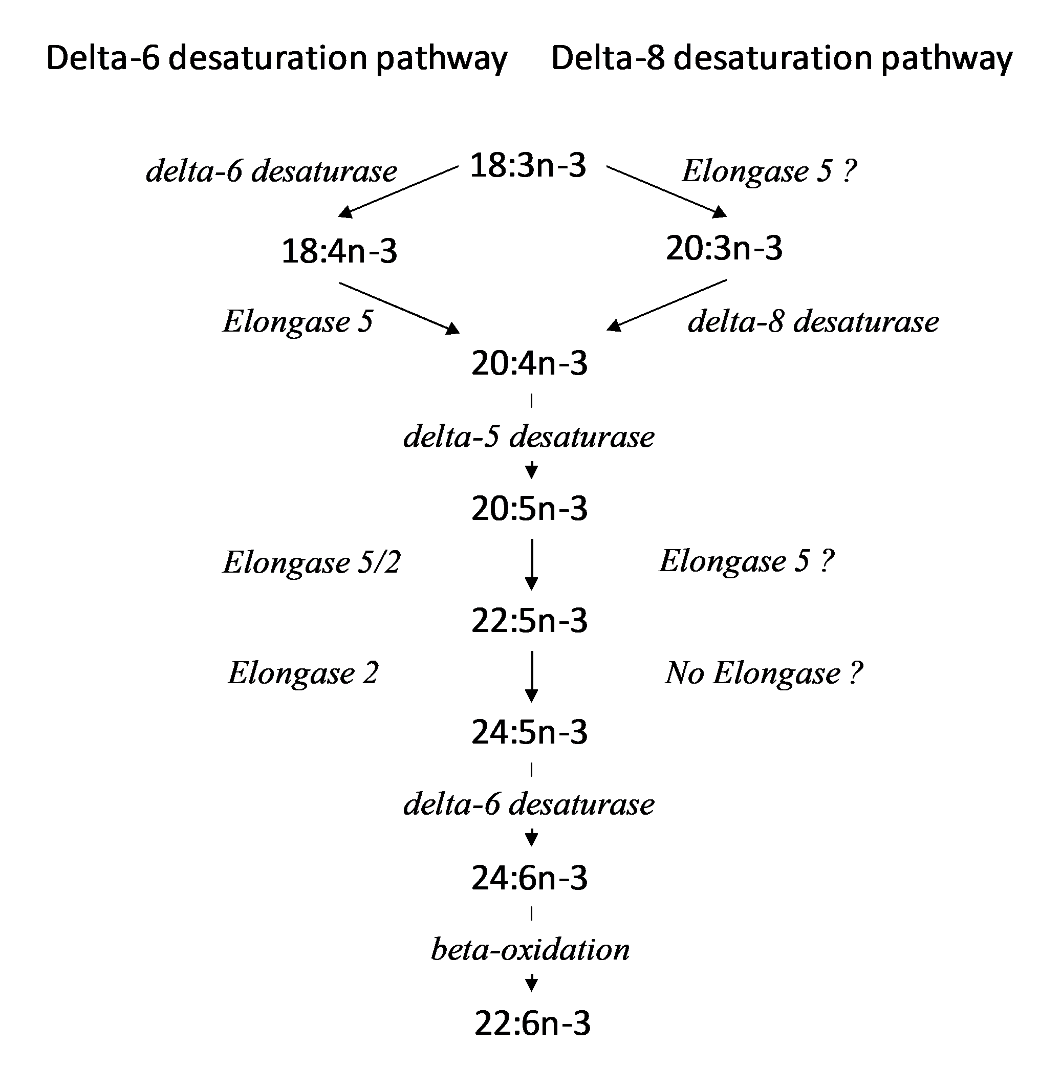 FIGURE 1 Alternative pathways for conversion of 18:3n-3 to longer chain PUFA. ? Indicates reactions where the identity of the elongase is not known in PBMCs or Jurkat cells.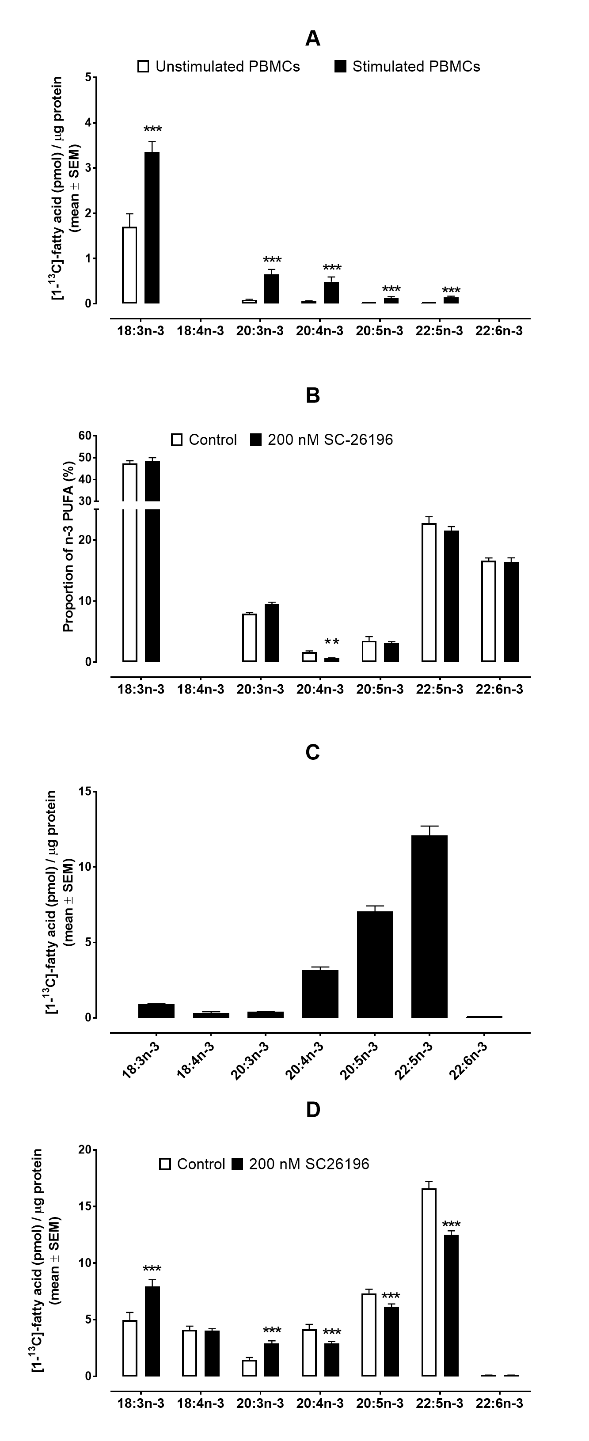 FIGURE 2  Mass of [13C]-labelled fatty acids per µg cell protein in PBMCs and Jurkat cells incubated for 48 hours with [13C]-18:3n-3.  Values are mean ± SEM.  (A) PBMCs from men and women (n = 26); (B) Individual n-3 PUFA as a proportion of total n-3 PUFA in commercially prepared PBMCs with or without SC26196 (n = 12 culture replicates per treatment). (C) [13C] Enrichment of n-3 PUFA in Jurkat cells (n = 9 culture replicates per treatment).  (D)  [13C]-Enrichment of n-3 PUFA in Jurkat cells with or without SC26196 (n = 6 culture replicates per treatment).  Means that differed significantly by student’s t test are indicated by *P < 0.05, **P<0.001, ***P<0.0001.   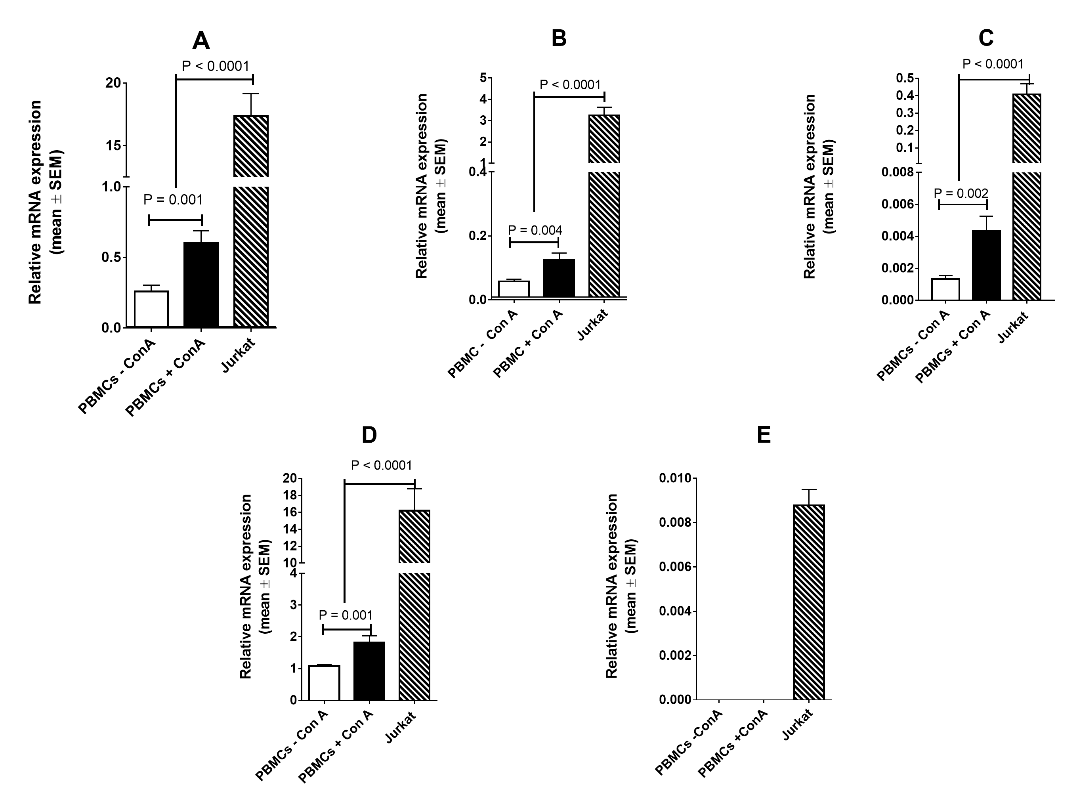 FIGURE 3 mRNA expression of (A) FADS2, (B) FADS1, (C) ELOVL4, (D) ELOVL5 and (E) ELOVL 2 in PBMCs either unstimulated or stimulated with Con. A from men plus women (n = 28), or Jurkat leukaemia cells (n = 10 culture replicates).  Statistical analysis was by 1-way ANOVA with Tukey’s post hoc test for multiple comparisons.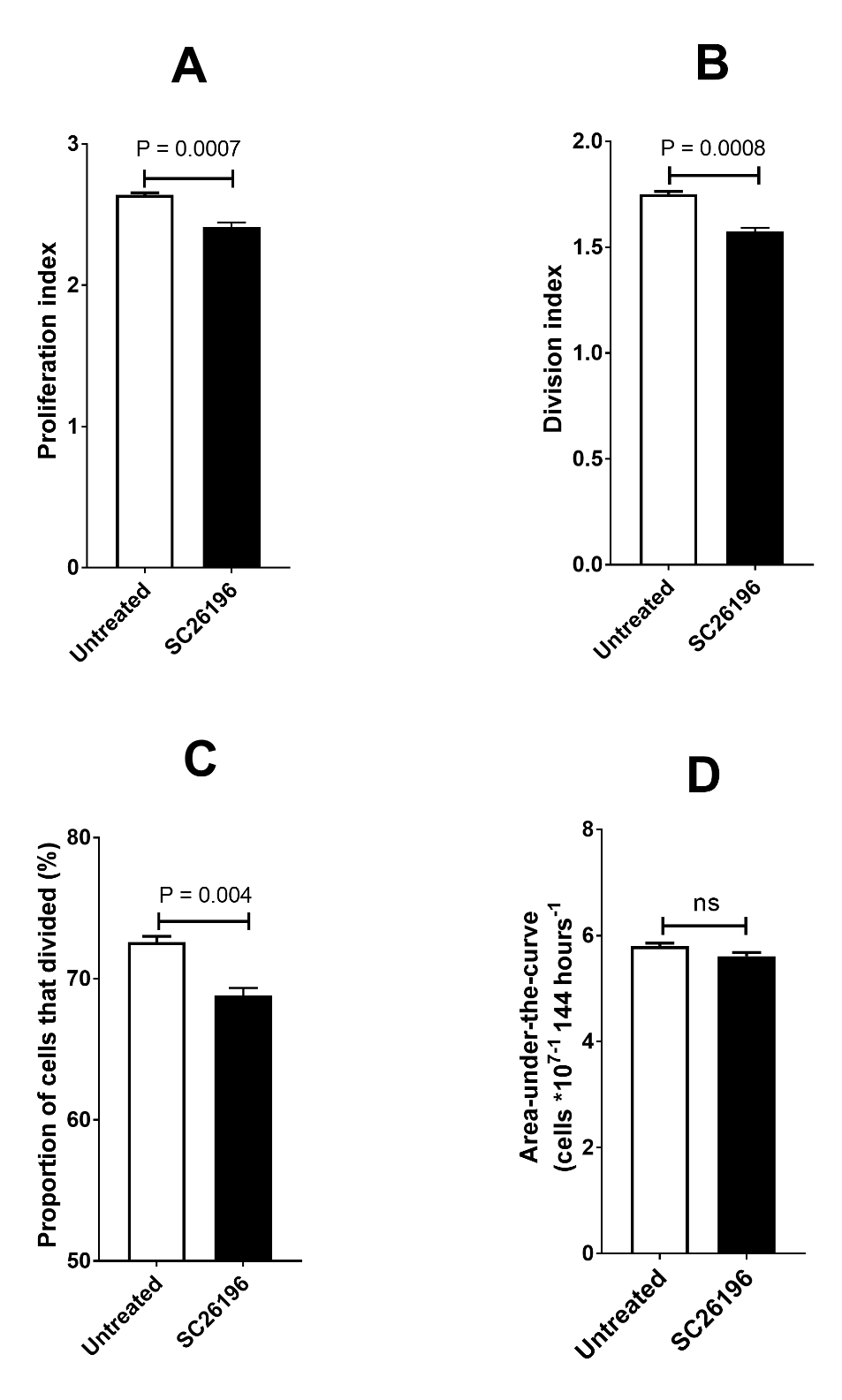 FIGURE 4 The effect of SC26196 (200nM) on the proliferation of stimulated PBMCs (n=6) after hours incubation (A-C) and on Jurkat cells (n = 10) (D).  (A) Proliferation index; (B) division index and (C) proportion of cells that underwent cell division.  (D) Jurkat cells were incubated with or without 200nm SC26196 for 144 hours.  Cell proliferation was measured by cell counting.  Statistical analysis of PBMCs was by Student’s paired (A-C) or unpaired (D) t test.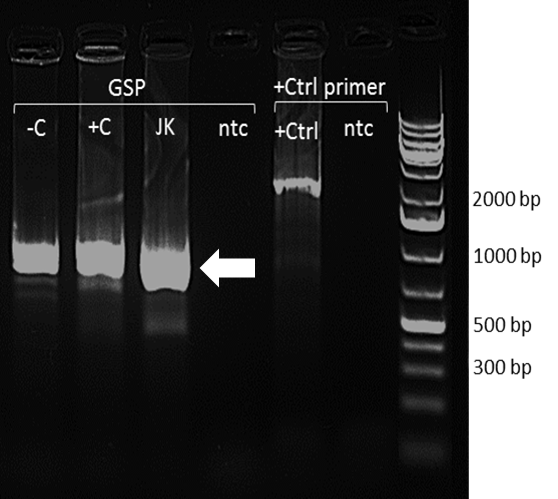 FIGURE 5 Restriction endonuclease digests of 5’ RACE PCR – pRACE clones with EcoR1 and HindIII.  –C, unstimulated PBMCs; +C, stimulated PBMCs; JK, Jurkat cells; +Ctrl, RACE positive control; ntc, no template control. Arrow indicates FADS2 transcript.  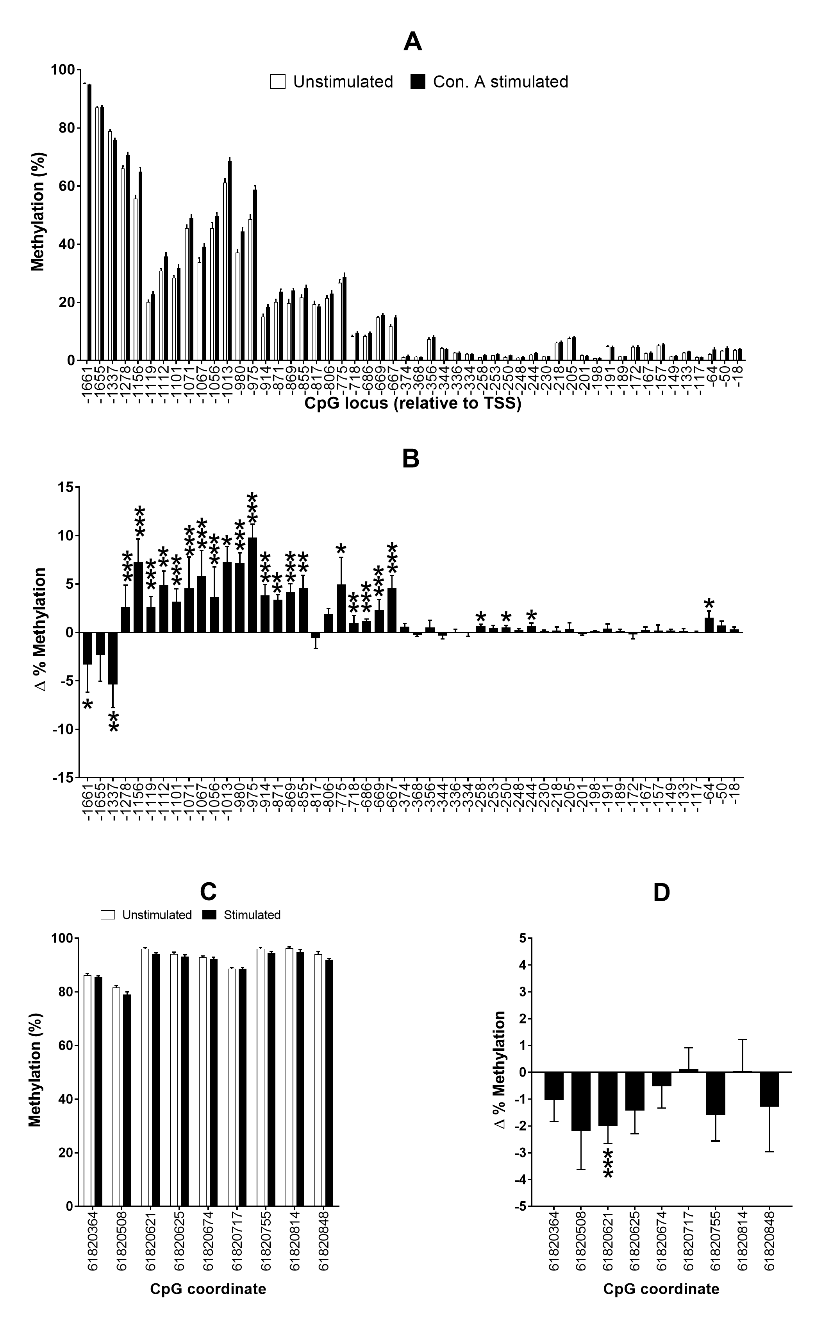 FIGURE 6 Methylation status of (A,B) individual CpG loci in the 5’-regulatory region of FADS2 and (C,D) an intergenic putative enhancer (18) in PBMCs.  Values are mean  SEM, n = 33 paired unstimulated and Con. A stimulated PBMCs from men plus women.  Means which differed significantly between stimulated and unstimulated PBMCs by Students paired t test are indicated by *P < 0.05; **P < 0.01; ***P<0.001.  (B) and (D) show the change (stimulated minus unstimulated) in % methylation.  (A) Methylation status of individual CpG loci in unstimulated compared to stimulated PBMCs cells (B) The change in % methylation of individual CPG loci in unstimulated compared to stimulated PBMCs.  (C) Methylation status of individual CpG loci in the 5’regulatory region of FADS2 in unstimulated compared to stimulated PBMCs. (D) The change in % methylation between of individual CpG loci in the FADS2 putative enhancer region in unstimulated compared to stimulated PBMCs.  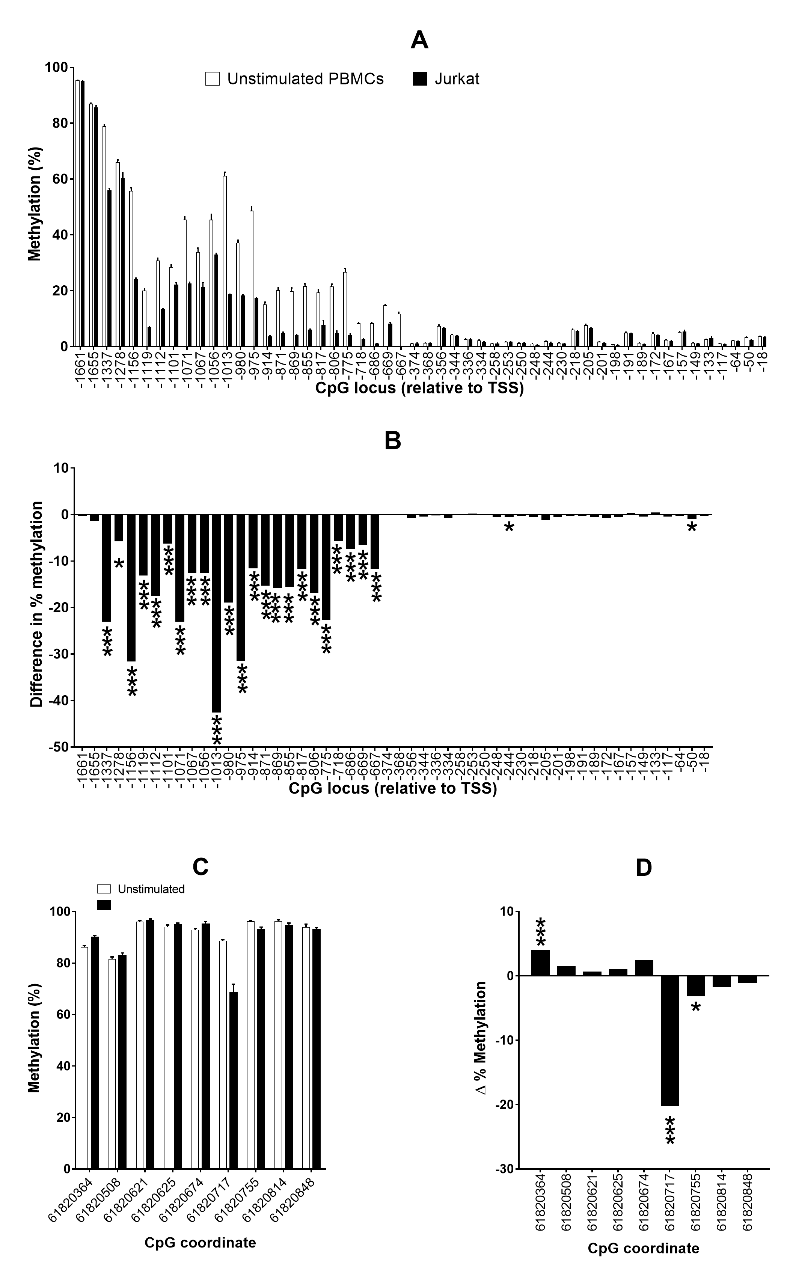 Figure 7 Methylation status of (A,B) individual CpG loci in the 5’-regulatory region of FADS2 and (C,D) an intergenic putative enhancer (18) in PBMCs compare to Jurkat cells.  Values are mean  SEM, n = 32 unstimulated PBMCs from men plus women and n = 10 Jurkat cell culture replicates).  Means which differed significantly between stimulated and unstimulated PBMCs by Students paired t test are indicated by *P < 0.05; **P < 0.01; ***P<0.001.  (A) Methylation status of individual CpG loci in unstimulated PBMCs compared to Jurkat cells.  (B) The difference in % methylation between the mean level of methylation of individual CPG loci in PBMCs compared to Jurkat cells.  (C) Methylation status of individual CpG loci in the 5’regulatory region of FADS2 in unstimulated PBMCs compared to Jurkat cells. (D) The difference in % methylation between the mean level of methylation of individual CpG loci in PBMCs compared to Jurkat cells.  Values for unstimulated PBMCs in (A) and (C) are the same data shown in Figure 6 (A) and (C).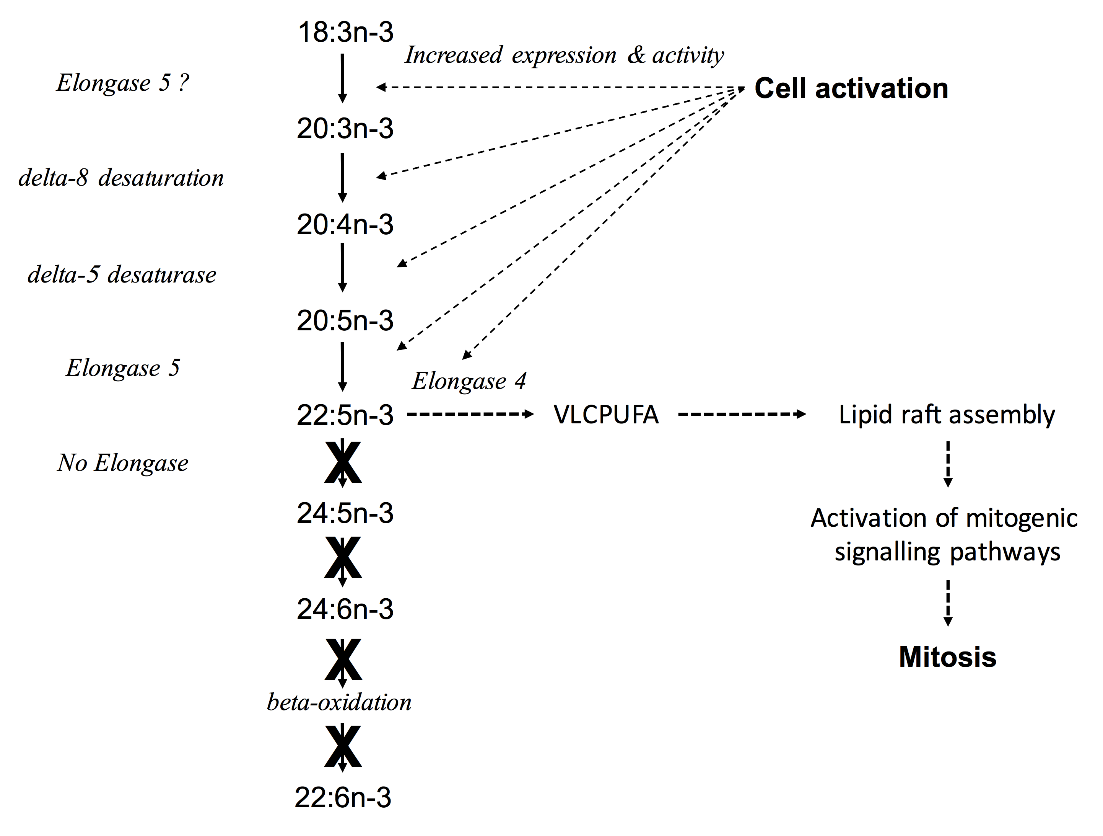 Figure 8 A model to explain the role of PUFA synthesis in immune cell activation.  Cell activation induces up-regulation of the mRNA expression and activity of the enzymes encoded by FADS1, FADS2, ELOVL5 and ELOVL4 leading to increased synthesis of PUFA up to 22:5n-3 via 8 desaturation.  The lack of ELOVL2 mRNA expression and 22:6n-3 synthesis, accompanied by increased ELOVL4 expression suggests that instead of interconversion to 22:6n-3, newly synthesised n-3 PUFA could be used to synthesise VLCPUFA, which are known to be involved in the assembly of lipid rafts (49).  This may facilitate the activation of signalling processes that are required for cell proliferation.  Solid arrows represent known reactions, dotted arrows represent putative reactions in leukocytes.  X Indicates reactions that appear to not occur in leukocytes.MenWomenPn1618Age (years)*30 (18 – 38)34 (20 – 47)nsWeight (kg)78.8 ± 2.366.9 ± 2.8<0.001Body-mass –index (kg/m2)24.3 ± 0.623.7 ± 0.7nsFat mass (%)19.3 ± 1.230.8 ± 1.8<0.001Blood metabolites    Triacylglycerol (mmol/l)1.2 ± 0.10.9 ± 0.1ns    Total cholesterol (mmol/l)4.5 ± 0.34.6 ± 0.2ns    HDL cholesterol (mmol/l)1.1 ± 0.11.7 ± 0.1<0.0001    Fasting glucose (mmol/l)4.9 ± 0.14.5 ± 0.1ns    Haemoglobin (g/l)14.6 ± 0.312.2 ± 0.3< 0.001